Филиал муниципального автономного общеобразовательного учреждения«Прииртышская средняя общеобразовательная школа» - «Абалакская средняя общеобразовательная школа»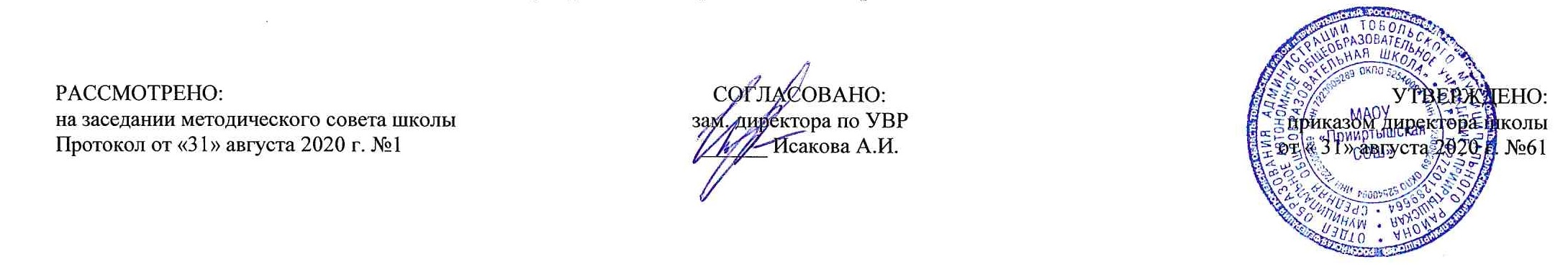 РАБОЧАЯ ПРОГРАММАпо изодля 7 классана 2020-2021 учебный годс. Абалак2020 годПланируемые результаты освоения учебного предмета «Изобразительное искусство»1) формирование основ художественной культуры обучающихся как части их общей духовной культуры, как особого способа познания жизни и средства организации общения;развитие эстетического, эмоционально-ценностного видения окружающего мира; развитие наблюдательности, способности к сопереживанию, зрительной памяти, ассоциативного мышления, художественного вкуса и творческого воображения;2) развитие визуально-пространственного мышления как формы эмоционально-ценностного освоения мира, самовыражения и ориентации в художественном и нравственном пространстве культуры;3) освоение художественной культуры во всем многообразии ее видов, жанров и стилей как материального выражения духовных ценностей, воплощенных в пространственных формах (фольклорное художественное творчество разных народов, классические произведения отечественного и зарубежного искусства, искусство современности);4) воспитание уважения к истории культуры своего Отечества, выраженной в архитектуре, изобразительном искусстве, в национальных образах предметно-материальной и пространственной среды, в понимании красоты человека;5) приобретение опыта создания художественного образа в разных видах и жанрах визуально-пространственных искусств: изобразительных (живопись, графика, скульптура), декоративно-прикладных, в архитектуре и дизайне; приобретение опыта работы над визуальным образом в синтетических искусствах (театр и кино);6) приобретение опыта работы различными художественными материалами и в разных техниках в различных видах визуально пространственных искусств, в специфических формах художественной деятельности, в том числе базирующихся на ИКТ (цифровая фотография, видеозапись, компьютерная графика, мультипликация и анимация);7) развитие потребности в общении с произведениями изобразительного искусства, освоение практических умений и навыков восприятия, интерпретации и оценки произведений искусства; формирование активного отношения к традициям художественной культуры как смысловой, эстетической и личностно-значимой ценности.Ученик научиться:анализировать произведения архитектуры и дизайна; знать место конструктивных искусств в ряду пластических искусств, их общие начала и специфику; понимать особенности образного языка конструктивных видов искусства, единство функционального и художественно образных на чал и их социальную роль; знать основные этапы развития и истории архитектуры и дизайна, тенденции современного конструктивного искусства; конструировать объёмнопространственные композиции, моделировать архитектурнодизайнерские объекты (в графике и объёме); моделировать в своём творчестве основные этапы художественно производственного процесса в конструктивных искусствах; работать с натуры, по памяти и воображению над зарисовкой и проектированием конкретных зданий и вещной среды;конструировать основные объёмнопространственные объекты, реализуя при этом фронтальную, объёмную и глубинно пространственную композицию; использовать в макетных и графических композициях ритм линий, цвета, объёмов, статику и динамику тектоники и фактур;  владеть навыками формообразования, использования объёмов в дизайне и архитектуре (макеты из бумаги, картона, пластилина); создавать композиционные макеты объектов на предметной плоскости и в пространстве;  создавать с натуры и по воображению архитектурные образы графическими материалами и др.; работать над эскизом монументального произведения (витраж, мозаика, роспись, монументальная скульптура); использовать выразительный язык при моделировании архитектурного ансамбля;использовать разнообразные художественные материалы;Содержание учебного предмета «Изобразительное искусство» Дизайн и архитектура – конструктивные искусства в ряду пространственных искусств. Художник – дизайн – архитектура. (8 часов)Основы композиции в конструктивных искусствах. Гармония, контраст и эмоциональная выразительность плоскостной композиции Объемно-пространственная и плоскостная композиция. Основные типы композиции. Гармония и контраст, баланс масс и динамическое равновесие, движение и статика, ритм, замкнутость и разомкнутость композиции.Выполнить упражнения по сбалансированности композиции.Прямые линии и организация пространства .Решение с помощью простейших композиционных элементов художественно-эмоциональных задач. Ритм и движение. Прямые линии. Монтажность соединений элементов, порождающая новый образ. Выполнение коллажно-графической работы с разными видами композиции.Цвет – элемент композиционного творчества. Свободные формы: линия и пятно Функциональные задачи цвета в конструктивных искусствах. Применение локального цвета. Сближенность цветов и контраст. Цветой акцент, ритм цветовых форм, доминанта. Выразительность линий и пятна, интонационность и многоплановость.Создание композиций из геометрических фигур в разной гамме.Буква – строка – текст. Искусство шрифта Буква как изобразительно-смысловой символ звука. Буква и искусство шрифта. Шрифт и содержание текста. Понимание печатного слова, типографской строки как элементов плоскостной композиции.Создание композиции из геометрических фигур с вводом текста.Композиционные основы макетирования в полиграфическом дизайне. Текста и изображение как элементы композиции Синтез слова и изображения в искусстве плаката, монтажность их соединения. Стилистика изображения и способы из композиционного расположения в пространстве плаката и поздравительной открытки.Эскиз плаката или поздравительной открыткиМногообразие форм полиграфического дизайнаМногообразие форм полиграфического дизайна: от визитки до книги. Соединение текста и изображения. Элементы, составляющие конструкцию и художественное оформление книги. Коллажная композиция.Эскиз разворота или обложки книгиХудожественный язык конструктивных искусств. В мире вещей и зданий (8 часов)Объект и пространство. От плоскостного изображения к объемному макету. Соразмерность и пропорциональность Композиция плоскостная и пространственная. Прочтение плоскостной композиции как схематического изображения объемов в пространстве при виде на них сверху. Композиция пятен и линий как чертеж объектов в пространстве. Понятие чертежа как плоскостного изображения объемов.Создание плоскостной композицииАрхитектура – композиционная организация пространства. Взаимосвязь объектов в архитектурном макете Прочтение по рисунку простых геометрических тел, а также прямых, ломаных, кривых линий. Конструирование их в объеме и применение в пространственно-макетных композициях. Понятие рельефа местности и способы его обозначения на макете. Дизайн проекта: введение монохромного цвета.Создание пространственного макетаКонструкция: часть и целое. Здание как сочетание различных объемных форм. Понятие модуля Прослеживание структур зданий различных архитектурных стилей и эпох. Выявление простых объемов, образующих дом. Баланс функциональности и художественной красоты постройки. Деталь и целове. Модуль как основа эстетической целостности постройки и домостроительной индустрии.Создание макета домаВажнейшие архитектурные элементы зданий Рассмотрение различных типов зданий, выявление горизонтальных, вертикальных, наклонных элементов, входящиъ в их структуру. Возникновение и историческое развитие главных архитектурных элементов зданий. Использование элементов зданий в макете проектируемого объекта.Зарисовка архитектурных элементов зданийВещь: красота и целосообразность. Единство художественного и функционального в вещи. Вещь как сочетание объемов и материальный образ времени Многообразие мира вещей. Внешний облик вещи. Выявление сочетающихся объемов. Функция вещи и целесообразность сочетаний объемов. Дизайн вещи как искусство и социальное проективроание. Вещь как образ действительности и времени. Красота – наиболее полное выявление функции вещи.Создание тематической образно-вещной инсталляцииРоль и значение материала в конструкции Взаимосвязь формы и материала. Влияние функции вещи на материал, из которого она будет создаваться. Роль материала в определнии формы. Влияние развития технологий и материалов на изменение формы вещи.Выполнение эскиза фантазийной вещи.Цвет в архитектуре и дазийне Эмоциональное и формообразующее значение цвета в дизайне и архитектуре. Влияние цвета на восприятие формы объектов архитектуры и дизайна. Отличие роли цвета в живописи от его назначения в конструктивных искусствах. Цвет и окрас. Влияние на восприятие цвета. Фактура цветового покрытия.Выполнение эскиза макета цветной коробки.Социальное значение дизайна и архитектуры как среды жизни человека (10 часов)Город сквозь времена и страны Образ и стиль. Смена стилей как отражение эволюции образа жизни, сознания людей и развития произведственных возможностей. Архитектура народного жилища. Храмовая архитектура. Частный дом.Зарисовка самых знаменитых построек любого городаГород сегодня и завтра. Тенденции и перспективы развития современной архитектуры Архитектурная и градостроительная революция 20 века. Ее технологические и эстетические предпосылки и истоки. Приоритет функционализма. Проблема урбанизации ландшафта, безликости и агрессивности среды современного города.Коллаж современного пейзажаЖивое пространство города. Город, микрорайон, улица Исторические формы планировки городской среды и их связь с образом жизни людей. Различные композиционные виды планировки города. Схема-планировка и реальность. Организация и проживание пространственной среды как понимание образного начала в конструктивных искусствах. Роль цвета в формировании пространства. Цветовая среда.Макетно-рельефное моделирование фрагмента городаВещь в городе. Роль архитектурного дизайна в формировании городской среды Неповторимость старинных кварталов и кварталы жилья. Роль малой архитектуры и архитектурного дизайна в эстетизации и индивидуализации городской среды. Создание информативного комфорта городской среды.Выполнение эскиза витрины магазина.Интерьер и вещь в доме. Дизайн – средство создания пространственно-вещной среды интерьера Архитектурный «остов» интерьера. Историчность и социальность интерьера. Отделочные материалы. Мебель и архитектура. Дизайнерские детали интерьера. Зонирование интерьера. Интерьеры общественных мест.Эскиз – проект интерьера одного из общественных местПрирода и архитектура. Организация архитектурно-ландшафтного пространства Город в единстве с ландшафтно-парковой средой. Развитие пространственно-конструктивного мышления. Обучение технологии макетирования путем введения в технику бумагоплатики различных материалов и фактур для создания архитектурно-ландшафтных объектов.Архитектурно-пейзажные зарисовки на тему сочетания города с живой природойТы – архитектор. Проектирование города: архитектурный замысел и его осуществление Единство эстетического и функционального в объемно-пространственной организации среды жизнедеятельности людей. Природно-экологические, историко-социальные и иные параменты, влияющие на композиционную планировку города.Создание макета «Город будущего»Человек в зеркале дизайна и архитектуры (8 часов)Мой дом – мой образ жизни. Функционально-архитектурная планировка своего домаМечты и представления учащихся о своем будущем жилище, реализующиеся в их архитектурно-дизайнерских проектах. Принципы организации и членения пространства на различные функциональные зоны. Учет в проекте инженерно-бытовых и санитарно-технических задач.Создание плана воображаемого домаИнтерьер комнаты – портрет ее хозяина. Дизайн вещно-пространственной среды жилища Дизайн интерьера. Роль материалов, фактур и цветовой гаммы. Стиль и эклектика. Отражение в проекте дизайна интерьера образно-архитектурного замысла. Функциональная красота или роскошь предметного наполнения интерьера.Создание эскиза интерьера домаДизайн и архитектура моего сада Сад и традиции русской городской и сельской усадьбы. Планировка сада, огорода, зонирование территории. Организации  палисадника, садовых дорожек. Малые архитектурные формы сада. Водоемы и мини-пруды. Спортплощадка и многое другое в саду мечты. Икебана как пространственная комопзиция в интерьере.Создание эскиза плана земельного участкаМода, культура и ты. Композиционно-конструктивные принципы дизайна одежды Соответствие материала и формы в одежде. Технология создания одежды. Целесообразность и мода. О психологии индивидуального и массового. Мода – бизнез и манипулирование массовым сознанием. Законы композиции в одежде. Силуэт, линия, фасон.Создание эскиза вечернего платьяМой костюм – мой облик. Дизайн современной одежды О психологии индивидуального и массового. Возраст и мода. Молодежная субкультура и подростковая мода. Стереотип и кич.Создание проекта одного из комплекта костюма.Грим, визажистика и прическа в практике дизайна Лик или личина? Искусство грима и прически. Форма лица и прическа. Макияж дневной, вечерний и карнавальный. Грим бытовой и сценический. Лицо в жизни, на экране, на рисунке и на фотографии. Азбука визажистики и парикмахерскогостилизма. Боди-арт и татуаж как мода.Выполнение эскиза прически и макияжаИмидж: лик или личина? Сфера имиджа – дизайна Человек, как объект дизайна. Понятие имидж – дизайна как сферы деятельности, объединяющей различные аспекты моды и визажистику, искусство грима, парикмахерское дело. Материализация в имидж – дизайне психосоциальных притязаний личности на публичное моделирование желаемого облика.Создание имидж – мейкерского проекта с использованием различных визуальных элементов.Моделируешь себя – моделируешь мир Человек – мера вещного мира. Он или его хозяин, или раб. Создавая «оболочку» - имидж, создаешь и «душу». Заключительное занятие года, которое проводится в свободной форме на примере сделанных работ.\    Тематическое планированиеКалендарно –тематическое планированиеПланирование составлено в соответствии с требованиями ФГОС ОООСоставитель программы: Прянишникова Ольга Алексеевна,Учитель высшей квалификационной категории№п/п№п/пРаздел, темаколичество часов№п/п№п/пРаздел, темаколичество часовРаздел 1: Дизайн и архитектура – конструктивные искусства в ряду пространственных искусств. Художник – дизайн – архитектура811Основы композиции в конструктивных искусствах. Гармония, контраст и эмоциональная выразительность плоскостной композиции.122Прямые линии и организация пространства.133Цвет – элемент композиционного творчества. Свободные формы: линии и пятна.14-54-5Буква – строка – текст. Искусство шрифта.266Композиционные основы макетирования в полиграфическом дизайне. Текст и изображение как элементы композиции.17-87-8Многообразие форм полиграфического дизайна. 2Раздел 2: Художественный язык конструктивных искусств. В мире вещей и зданий899Объект и пространство. От плоскостного изображения к объёмному макету. Соразмерность и пропорциональность.11010Архитектура – композиционная организация пространства. Взаимосвязь объектов в архитектурном макете. Архитектура – композиционная организация пространства. 11111Конструкция: часть и целое. Здание как сочетание различных объёмных форм. Понятие модуля.11212Важнейшие архитектурные элементы здания.113-1413-14Вещь: красота и целесообразность. Единство художественного и функционального в вещи. Вещь как сочетание объёмов и материальный образ времени.21515Роль и значение материала в конструкции.11616Цвет в архитектуре и дизайне.Архитектура и дизайн центра города .1Раздел 3: Город и человек. Социальное значение дизайна и архитектуры как среды жизни человека. 101717Город сквозь времена и страны. Образно-стилевой язык архитектуры прошлого11818Город сегодня и завтра. Тенденции и перспективы развития современной архитектуры.11919Живое пространство города. Город, микрорайон, улица. Улица.– город, его микрорайоны и улицы.120-2120-21Вещь в городе. Роль архитектурного дизайна в формировании городской среды	.22222Интерьер и вещь в доме. Дизайн – средство создания пространственно-вещной среды интерьера.123-2423-24Природа и архитектура. Организация архитектурно-ландшафтного пространства.225-2625-26Ты – архитектор. Проектирование города: архитектурный замысел и его осуществление..2Раздел 4: Человек в зеркале дизайна и архитектуры. 827Мой дом – мой образ жизни. Функционально-архитектурная планировка своего дома. Интерьер комнаты – портрет её хозяина. Дизайн вещно-пространственной среды жилища.128Мой дом – мой образ жизни. Функционально-архитектурная планировка своего дома. Интерьер комнаты – портрет её хозяина. Дизайн вещно-пространственной среды жилища.129Дизайн и архитектура моего сада.Мода, культура и ты. Композиционно-конструктивные принципы дизайна одежды.130Дизайн и архитектура моего сада.Мода, культура и ты. Композиционно-конструктивные принципы дизайна одежды.131-32Мой костюм – мой облик. Дизайн современной одежды.233Грим, визажистика и причёска в практике дизайна.Имидж: лик или личина? Сфера имидж дизайна. Моделируешь себя – моделируешь мир.134Грим, визажистика и причёска в практике дизайна.Имидж: лик или личина? Сфера имидж дизайна. Моделируешь себя – моделируешь мир.1Итого за год:34       1 четверть   82 четверть83 четверть104 четверть8№Наименование разделов  и темТип урока вид урокаДата поДата поПланируемые предметные результатыДидактическое обеспечение/оборудование№Наименование разделов  и темТип урока вид урокаплануфактуПланируемые предметные результатыДидактическое обеспечение/оборудованиеРаздел1: Дизайн и архитектура – конструктивные искусства в ряду пространственных искусств. Художник – дизайн – архитектура. Искусство композиции – основа дизайна и архитектуры (8 часов). Раздел1: Дизайн и архитектура – конструктивные искусства в ряду пространственных искусств. Художник – дизайн – архитектура. Искусство композиции – основа дизайна и архитектуры (8 часов). Раздел1: Дизайн и архитектура – конструктивные искусства в ряду пространственных искусств. Художник – дизайн – архитектура. Искусство композиции – основа дизайна и архитектуры (8 часов). Раздел1: Дизайн и архитектура – конструктивные искусства в ряду пространственных искусств. Художник – дизайн – архитектура. Искусство композиции – основа дизайна и архитектуры (8 часов). Раздел1: Дизайн и архитектура – конструктивные искусства в ряду пространственных искусств. Художник – дизайн – архитектура. Искусство композиции – основа дизайна и архитектуры (8 часов). Раздел1: Дизайн и архитектура – конструктивные искусства в ряду пространственных искусств. Художник – дизайн – архитектура. Искусство композиции – основа дизайна и архитектуры (8 часов). Раздел1: Дизайн и архитектура – конструктивные искусства в ряду пространственных искусств. Художник – дизайн – архитектура. Искусство композиции – основа дизайна и архитектуры (8 часов). 1Основы композиции в конструктивных искусствах. Гармония, контраст и эмоциональная выразительность плоскостной композиции.УОНЗ6.09Знать: определение композиции и её закономерности;-типы композиций;-центр внимания в композиции: доминанта.Уметь:организовывать пространство, создавая уравнове шенную композицию.презентация «Авангард в живописи».2Прямые линии и организация пространства.УОМН13.09Знать образно-художественную осмысленность простейших плоскостных композиций.Уметь выполнять  коллаж на заданную тему.презентация «Авангард в живописи».3Цвет – элемент композиционного творчества. Свободные формы: линии и пятна.УОНЗ20.09Знать функциональные задачи цвета в конструктивных искусствах.Уметь  применять локальный цвет при создании композиции; определять средства художественной выразительности.презентация «Авангард в живописи».4-5Буква – строка – текст. Искусство шрифта.УОМН27.094.10Знать определение шрифта: буквы, объединённые одним стилем графического начертания.Уметь использовать шрифты в композиции.презентация «История шрифта».6Композиционные основы макетирования в полиграфическом дизайне. Текст и изображение как элементы композиции.УОНЗ11.10Знать: искусство композиции лежит в основе графического дизайна;отличия изобразительного языка плаката от языка реалистической картины.Уметь применять правила дизайнерской грамоты.Мультимедийная презентация «Язык плаката».7-8Многообразие форм полиграфического дизайна. УОНЗ18.1024.10Знать: историю полиграфии; изобразительный стиль книги или журнала.Уметь выполнять коллажную композицию.Мультимедийная презентация «Полиграфический дизайн».Раздел 2: Художественный язык конструктивных искусств. В мире вещей и зданий  (8 часов).Раздел 2: Художественный язык конструктивных искусств. В мире вещей и зданий  (8 часов).Раздел 2: Художественный язык конструктивных искусств. В мире вещей и зданий  (8 часов).Раздел 2: Художественный язык конструктивных искусств. В мире вещей и зданий  (8 часов).Раздел 2: Художественный язык конструктивных искусств. В мире вещей и зданий  (8 часов).Раздел 2: Художественный язык конструктивных искусств. В мире вещей и зданий  (8 часов).Раздел 2: Художественный язык конструктивных искусств. В мире вещей и зданий  (8 часов).9Объект и пространство. От плоскостного изображения к объёмному макету. Соразмерность и пропорциональность.УОНЗ25.10Знать исторические аспекты развития художественного языка конструктивных искусств.Уметь прочитать плоскостные композиции.мультимедийная презентация «Конструктивные виды искусств».10Архитектура – композиционная организация пространства. Взаимосвязь объектов в архитектурном макете. Архитектура – композиционная организация пространства. УОНЗ8.11Знать вспомогательные соединительные элементы в пространственной композиции.Уметь подобрать материал, образно выражающий природную среду.Мультимедийная презентация «Композиция в архитектуре».11Конструкция: часть и целое. Здание как сочетание различных объёмных форм. Понятие модуля.УОНЗ15.11Знать способы достижения пластической выразительности здания (за счёт большого композиционного разнообразия и гармонии форм).Уметь моделировать из бумаги.Мультимедийная презентация «Понятие модуля.»12Важнейшие архитектурные элементы здания.УОМН22.11Знать главные архитектурные элементы здания.Уметь использовать элементы здания в макете проектируемого объекта.Мультимедийная презентация «Ордерная система. Арки».13-14Вещь: красота и целесообразность. Единство художественного и функционального в вещи. Вещь как сочетание объёмов и материальный образ времени.УОМН29.116.12Знать:определение  красоты  как наиболее полного выявления функции вещи; - понятие инсталляция.Уметь использовать принципы компоновки, ритмического расположения масс, общего цветового решения.Мультимедийная презентация «Дизайн в современном мире».15Роль и значение материала в конструкции.УОНЗ13.12Знать особенности влияния развития технологии на изменение формы вещи;- взаимосвязь формы и материала.Уметь использовать разнообразные материалы. Мультимедийная презентация «Дизайн в современном мире».16Цвет в архитектуре и дизайне.Архитектура и дизайн центра города .УОНЗ20.12Знать отличие роли цвета в живописи от его назначения в конструктивных видах искусства.Уметь работать по воображению.Мультимедийная презентация «Цвет в архитектуре и дизайне».Раздел3: Город и человек. Социальное значение дизайна и архитектуры как среды жизни человека (11часов).Раздел3: Город и человек. Социальное значение дизайна и архитектуры как среды жизни человека (11часов).Раздел3: Город и человек. Социальное значение дизайна и архитектуры как среды жизни человека (11часов).Раздел3: Город и человек. Социальное значение дизайна и архитектуры как среды жизни человека (11часов).Раздел3: Город и человек. Социальное значение дизайна и архитектуры как среды жизни человека (11часов).Раздел3: Город и человек. Социальное значение дизайна и архитектуры как среды жизни человека (11часов).Раздел3: Город и человек. Социальное значение дизайна и архитектуры как среды жизни человека (11часов).17Город сквозь времена и страны. Образно-стилевой язык архитектуры прошлогоУРК27.12Знать  основные стили в архитектуре: античный, готический, романский, ренессанс, барокко, классицизм;памятники архитектуры.Мультимедийная презентация «Архитектура прошлого: народного жилища, храма».18Город сегодня и завтра. Тенденции и перспективы развития современной архитектуры.УОНЗ25.01Знать имена архитекторов 20 века.Уметь Создавать по воображению архитектурные образы графическими материалами.Мультимедийная презентация «О. Нимейер».19Живое пространство города. Город, микрорайон, улица. Улица.– город, его микрорайоны и улицы.УОНЗ1.01Знать  различные композиционные виды планировки города; роль цвета в формировании пространства.Уметь создавать композиционный макет пространства.Мультимедийная презентация «Город»20-21Вещь в городе. Роль архитектурного дизайна в формировании городской среды.	.УОМН8.0215.02Знать особенности роли малой архитектуры и архитектурного дизайна среды.Уметь создавать архитектурные образы графическими материалами.Мультимедийная презентация «Малые архитектурные формы».22Интерьер и вещь в доме. Дизайн – средство создания пространственно-вещной среды интерьера.УОМН22.02Знать особенности организации интерьеров общественных, жилых и производственных зданий.Уметь создавать интерьер общественных мест по воображению.Мультимедийная презентация «Психофизическое влияние цвета на человека».23-24Природа и архитектура.Организация архитектурно-ландшафтного пространства.УОНЗ1.0315.03Знать термин ландшафтная архитектура.Уметь создавать архитектурные образы различными материалами.Мультимедийная презентация «Ландшафтная архитектура».25-26Ты – архитектор. Проектирование города: архитектурный замысел и его осуществление..УОНЗ22.035.04Уметь использовать разнообразные материалы при создании макетов архитектурных объектов на предметной плоскости и в пространстве.Мультимедийная презентация «Проектирование»Раздел 4: Человек в зеркале дизайна и архитектуры (8 часов).Раздел 4: Человек в зеркале дизайна и архитектуры (8 часов).Раздел 4: Человек в зеркале дизайна и архитектуры (8 часов).Раздел 4: Человек в зеркале дизайна и архитектуры (8 часов).Раздел 4: Человек в зеркале дизайна и архитектуры (8 часов).Раздел 4: Человек в зеркале дизайна и архитектуры (8 часов).Раздел 4: Человек в зеркале дизайна и архитектуры (8 часов).27Мой дом – мой образ жизни. Функционально-архитектурная планировка своего дома. .УОМН12.04Знать Принципы организации и членения пространства на различные функциональные зоны. Уметь работать графическими материалами при моделировании архитектурного объекта.Мультимедийная презентация «Проекты частного домовладения».28Интерьер комнаты – портрет её хозяина. Дизайн вещно-пространственной среды жилища.УОМН19.04Знать принципы организации пространства квартиры.Уметь отражать в проекте дизайна интерьера образно-архитектурный замысел и композиционно-стилевое начало помещения.Мультимедийная презентация «Дизайн интерьера».29Дизайн и архитектура моего сада.УОМН26.04Знать композиционные приёмы паркового дизайна разных стилей; - фитодизайн (икебана).Уметь использовать разнообразные материалы в макетировании.Мультимедийная презентация «Виды организации садов».30Мода, культура и ты. Композиционно-конструктивные принципы дизайна одежды.УОМН17.05Знать законы композиции в одежде;- два композиционных принципа конструкции костюма.Уметь работать над эскизом костюма.презентация «Мода на протяжении веков».31-32Мой костюм – мой облик. Дизайн современной одежды.УОМН17.0523.05Знать: - демократичность в моде;- принцип функциональности.Уметь трансформировать одежду. «Современные дизайнеры одежды».33Грим, визажистика и причёска в практике дизайна.УРКЗащита проекта24.05Знать:каждая эпоха рождает свой стиль и моду; - грим и причёска являются продолжением костюма;- профессии стилиста и визажиста.презентация «Искусство грима и причёски».34Имидж: лик или личина? Сфера имидж дизайна. Моделируешь себя – моделируешь мир.УОМН31.05Понимать роль дизайна и архитектуры в современном обществе как важной формирующей его социокультурного облика, место этих искусств и их образного языка в ряду пластических искусств.Выставка лучших работ учащихся, выполненных в течение года.